Dato : 13. juní 2022Efternavn : _______________________________Fornavn : _____________________________Klasse : __________________Point : _____ / 25 Denne prøve består af 4 opgaver. Besvarelsernes grundighed vil blive vurderet i forhold til point-givning. Besvarelserne skal angives i den plads, der er lavet efter hver opgave (brug evt. bagside af ark, hvis du har brug for mere plads).God arbejdslyst.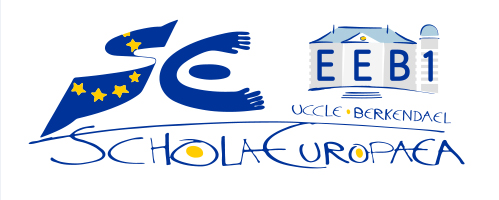 S5 B-test, juni 2022Lærer: C. STEFANSENMatematik 4 périoderdel BPrøvens varighed :45 minutterTilladte hjælpemidler :Lommeregner – ikke grafisk og ikke programmerbarGrafer må gerne tegnes med blyantLinealRemarques particulières :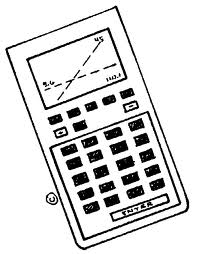 Opgave B1Point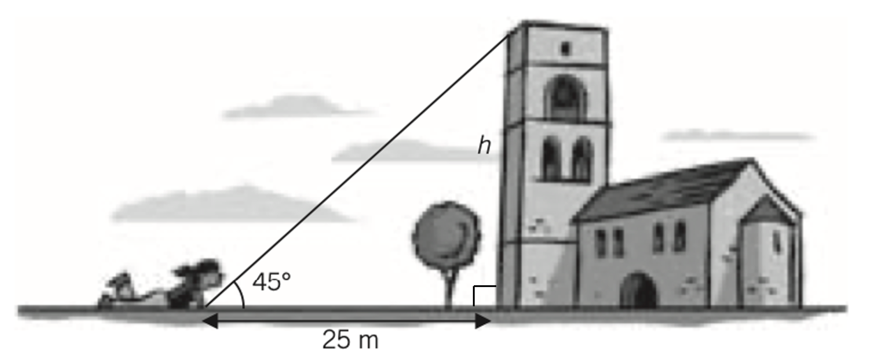 Bestem tårnets højde, , ud fra de mål, der er angivet i figuren.3Opgave B2PointFranck har en samling kinesisk porcelæn, hvor vi ved at:	* der er 20 stykker blåt porcelæn, resten er grønt	* 10 stykker af porcelænet er elefanter, resten er tigre	* der er i alt 50 stykker porcelæn	* der er ingen grønne elefanterFranck vælger tilfældigt et stykke porcelæn fra sin samling. 
Vi ser på følgende hændelser:	* E: ‘Franck vælger en elefant’	* B: ‘Franck vælger porcelæn, der er blåt’1) Vis situationen ved at udfylde denne tabel:22) Hvad er sandsynligheden for, at Frank vælger et stykke porcelæn, 
der ikke er en blå elefant?23) Udregn .2Opgave B3Opgave B3Point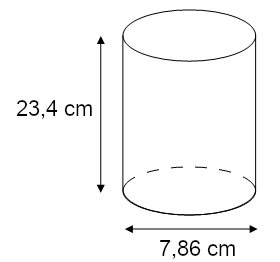 En dåse har form som en cyllinder, med diameter på 7,86 cm og højde på 23,4 cm.Figuren er ikke tegnet ud fra målestoksforhold.1) Angiv dåsens radius 
(angiv svar med to decimaler).12) Beregn arealet af ​​dåsens bund (angiv svar med to decimaler).2) Beregn arealet af ​​dåsens bund (angiv svar med to decimaler).1Rumfanget af dåsen kan beregnes ved hjælp af formlen: 
				‘Areal af grundflade’  ‘højde’Rumfanget af dåsen kan beregnes ved hjælp af formlen: 
				‘Areal af grundflade’  ‘højde’3) Beregn dåsens rumfang (angiv svar med to decimaler).3) Beregn dåsens rumfang (angiv svar med to decimaler).1Opgave B3 fortsætter på næste side.Opgave B3 fortsætter på næste side.Opgave B3 fortsætter på næste side.Opgave B3 (fortsat)PointVeronica ønsker at dekorere sidefladen og bunden af ​​dåsen. Hun vil bruge dekorativt papir, som sælges i ark, der måler 14,8 cm x 21 cm.4) a) Hvor stort et areal dekorativt papir er der brug for?3b) Hvor mange ark dekorativt papir er der brug for?2Opgave B4PointEn patient får en injektion på 10 mg af et lægemiddel.Efter injektionen går al medicinen i blodet og optages herefter langsomt af kroppen.Hver dag bliver 30% af det lægemiddel, der stadig er i blodet, optaget af patientens krop.1) Hvor mange milligram af lægemidlet er tilbage i blodet to dage efter injektionen? Tre dage efter injektionen? Ti dage efter injektionen?42) Hvor mange dage går der, inden mængden af ​​lægemiddel i blodet er på under 1 mg?4